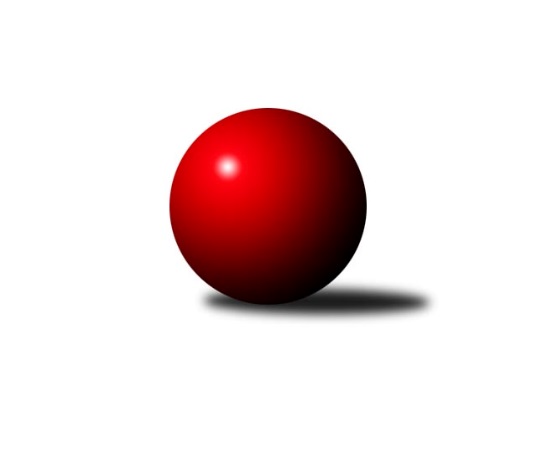 Č.19Ročník 2018/2019	28.4.2024 Krajský přebor MS 2018/2019Statistika 19. kolaTabulka družstev:		družstvo	záp	výh	rem	proh	skore	sety	průměr	body	plné	dorážka	chyby	1.	TJ VOKD Poruba ˝A˝	19	17	0	2	110.5 : 41.5 	(136.0 : 92.0)	2482	34	1711	771	38.7	2.	TJ Sokol Sedlnice ˝B˝	19	12	1	6	96.5 : 55.5 	(129.5 : 98.5)	2410	25	1697	713	41.8	3.	TJ Unie Hlubina˝B˝	19	12	0	7	82.5 : 69.5 	(122.5 : 105.5)	2456	24	1707	748	38.1	4.	KK Lipník nad Bečvou ˝A˝	18	8	3	7	78.5 : 65.5 	(115.5 : 100.5)	2433	19	1702	732	49.1	5.	TJ Spartak Bílovec ˝A˝	19	9	1	9	86.5 : 65.5 	(131.0 : 97.0)	2445	19	1700	745	39.3	6.	TJ Sokol Dobroslavice ˝A˝	19	9	0	10	79.0 : 73.0 	(121.5 : 106.5)	2437	18	1683	753	37.7	7.	TJ VOKD Poruba ˝B˝	19	7	3	9	67.0 : 85.0 	(93.5 : 134.5)	2376	17	1666	710	54.9	8.	TJ Sokol Bohumín˝C˝	19	8	1	10	63.5 : 88.5 	(101.0 : 127.0)	2375	17	1676	698	53.1	9.	TJ Horní Benešov ˝D˝	19	7	2	10	68.0 : 84.0 	(109.5 : 118.5)	2347	16	1663	684	48.2	10.	TJ Nový Jičín ˝A˝	19	6	3	10	65.5 : 86.5 	(105.5 : 122.5)	2391	15	1677	714	44.2	11.	Kuželky Horní Benešov	19	6	0	13	55.5 : 96.5 	(96.5 : 131.5)	2382	12	1678	704	47.6	12.	KK Minerva Opava ˝B˝	18	5	0	13	51.0 : 93.0 	(94.0 : 122.0)	2377	10	1668	708	42.2Tabulka doma:		družstvo	záp	výh	rem	proh	skore	sety	průměr	body	maximum	minimum	1.	TJ Sokol Sedlnice ˝B˝	10	10	0	0	66.0 : 14.0 	(83.5 : 36.5)	2472	20	2546	2411	2.	TJ VOKD Poruba ˝A˝	9	9	0	0	60.0 : 12.0 	(76.0 : 32.0)	2518	18	2622	2428	3.	TJ Spartak Bílovec ˝A˝	10	7	1	2	56.5 : 23.5 	(81.5 : 38.5)	2552	15	2660	2346	4.	TJ Horní Benešov ˝D˝	10	6	2	2	53.0 : 27.0 	(78.0 : 42.0)	2589	14	2742	2502	5.	TJ Nový Jičín ˝A˝	9	6	1	2	48.5 : 23.5 	(67.5 : 40.5)	2417	13	2462	2359	6.	TJ Sokol Bohumín˝C˝	10	6	1	3	44.0 : 36.0 	(66.5 : 53.5)	2433	13	2568	2389	7.	TJ Sokol Dobroslavice ˝A˝	9	6	0	3	43.0 : 29.0 	(64.0 : 44.0)	2338	12	2437	2263	8.	TJ Unie Hlubina˝B˝	9	6	0	3	41.0 : 31.0 	(64.0 : 44.0)	2476	12	2532	2358	9.	Kuželky Horní Benešov	10	6	0	4	44.5 : 35.5 	(65.0 : 55.0)	2550	12	2635	2482	10.	KK Lipník nad Bečvou ˝A˝	8	5	1	2	40.0 : 24.0 	(61.0 : 35.0)	2429	11	2567	2284	11.	KK Minerva Opava ˝B˝	9	5	0	4	39.0 : 33.0 	(60.5 : 47.5)	2508	10	2555	2446	12.	TJ VOKD Poruba ˝B˝	10	4	1	5	34.0 : 46.0 	(41.5 : 78.5)	2314	9	2361	2247Tabulka venku:		družstvo	záp	výh	rem	proh	skore	sety	průměr	body	maximum	minimum	1.	TJ VOKD Poruba ˝A˝	10	8	0	2	50.5 : 29.5 	(60.0 : 60.0)	2473	16	2624	2382	2.	TJ Unie Hlubina˝B˝	10	6	0	4	41.5 : 38.5 	(58.5 : 61.5)	2453	12	2544	2302	3.	TJ VOKD Poruba ˝B˝	9	3	2	4	33.0 : 39.0 	(52.0 : 56.0)	2384	8	2476	2216	4.	KK Lipník nad Bečvou ˝A˝	10	3	2	5	38.5 : 41.5 	(54.5 : 65.5)	2434	8	2572	2309	5.	TJ Sokol Dobroslavice ˝A˝	10	3	0	7	36.0 : 44.0 	(57.5 : 62.5)	2448	6	2535	2352	6.	TJ Sokol Sedlnice ˝B˝	9	2	1	6	30.5 : 41.5 	(46.0 : 62.0)	2403	5	2591	2295	7.	TJ Spartak Bílovec ˝A˝	9	2	0	7	30.0 : 42.0 	(49.5 : 58.5)	2430	4	2584	2301	8.	TJ Sokol Bohumín˝C˝	9	2	0	7	19.5 : 52.5 	(34.5 : 73.5)	2367	4	2546	2185	9.	TJ Horní Benešov ˝D˝	9	1	0	8	15.0 : 57.0 	(31.5 : 76.5)	2342	2	2549	2236	10.	TJ Nový Jičín ˝A˝	10	0	2	8	17.0 : 63.0 	(38.0 : 82.0)	2388	2	2529	2271	11.	KK Minerva Opava ˝B˝	9	0	0	9	12.0 : 60.0 	(33.5 : 74.5)	2360	0	2501	2313	12.	Kuželky Horní Benešov	9	0	0	9	11.0 : 61.0 	(31.5 : 76.5)	2380	0	2536	2245Tabulka podzimní části:		družstvo	záp	výh	rem	proh	skore	sety	průměr	body	doma	venku	1.	TJ VOKD Poruba ˝A˝	11	10	0	1	67.5 : 20.5 	(83.0 : 49.0)	2468	20 	6 	0 	0 	4 	0 	1	2.	TJ Unie Hlubina˝B˝	11	8	0	3	53.5 : 34.5 	(76.0 : 56.0)	2427	16 	4 	0 	1 	4 	0 	2	3.	TJ Sokol Bohumín˝C˝	11	7	1	3	48.0 : 40.0 	(65.0 : 67.0)	2376	15 	5 	1 	0 	2 	0 	3	4.	TJ Sokol Dobroslavice ˝A˝	11	6	0	5	50.0 : 38.0 	(75.5 : 56.5)	2442	12 	4 	0 	2 	2 	0 	3	5.	TJ Spartak Bílovec ˝A˝	11	5	1	5	51.5 : 36.5 	(79.0 : 53.0)	2442	11 	4 	1 	0 	1 	0 	5	6.	KK Lipník nad Bečvou ˝A˝	11	4	3	4	45.5 : 42.5 	(68.5 : 63.5)	2458	11 	3 	1 	2 	1 	2 	2	7.	TJ Sokol Sedlnice ˝B˝	11	5	1	5	45.0 : 43.0 	(62.5 : 69.5)	2410	11 	5 	0 	0 	0 	1 	5	8.	TJ Horní Benešov ˝D˝	11	3	2	6	36.0 : 52.0 	(58.5 : 73.5)	2347	8 	2 	2 	1 	1 	0 	5	9.	KK Minerva Opava ˝B˝	11	4	0	7	35.0 : 53.0 	(63.0 : 69.0)	2396	8 	4 	0 	2 	0 	0 	5	10.	TJ Nový Jičín ˝A˝	11	3	2	6	34.0 : 54.0 	(53.5 : 78.5)	2387	8 	3 	1 	1 	0 	1 	5	11.	Kuželky Horní Benešov	11	3	0	8	31.0 : 57.0 	(56.5 : 75.5)	2377	6 	3 	0 	3 	0 	0 	5	12.	TJ VOKD Poruba ˝B˝	11	2	2	7	31.0 : 57.0 	(51.0 : 81.0)	2361	6 	1 	0 	4 	1 	2 	3Tabulka jarní části:		družstvo	záp	výh	rem	proh	skore	sety	průměr	body	doma	venku	1.	TJ Sokol Sedlnice ˝B˝	8	7	0	1	51.5 : 12.5 	(67.0 : 29.0)	2462	14 	5 	0 	0 	2 	0 	1 	2.	TJ VOKD Poruba ˝A˝	8	7	0	1	43.0 : 21.0 	(53.0 : 43.0)	2518	14 	3 	0 	0 	4 	0 	1 	3.	TJ VOKD Poruba ˝B˝	8	5	1	2	36.0 : 28.0 	(42.5 : 53.5)	2405	11 	3 	1 	1 	2 	0 	1 	4.	KK Lipník nad Bečvou ˝A˝	7	4	0	3	33.0 : 23.0 	(47.0 : 37.0)	2428	8 	2 	0 	0 	2 	0 	3 	5.	TJ Spartak Bílovec ˝A˝	8	4	0	4	35.0 : 29.0 	(52.0 : 44.0)	2498	8 	3 	0 	2 	1 	0 	2 	6.	TJ Horní Benešov ˝D˝	8	4	0	4	32.0 : 32.0 	(51.0 : 45.0)	2389	8 	4 	0 	1 	0 	0 	3 	7.	TJ Unie Hlubina˝B˝	8	4	0	4	29.0 : 35.0 	(46.5 : 49.5)	2501	8 	2 	0 	2 	2 	0 	2 	8.	TJ Nový Jičín ˝A˝	8	3	1	4	31.5 : 32.5 	(52.0 : 44.0)	2417	7 	3 	0 	1 	0 	1 	3 	9.	TJ Sokol Dobroslavice ˝A˝	8	3	0	5	29.0 : 35.0 	(46.0 : 50.0)	2424	6 	2 	0 	1 	1 	0 	4 	10.	Kuželky Horní Benešov	8	3	0	5	24.5 : 39.5 	(40.0 : 56.0)	2405	6 	3 	0 	1 	0 	0 	4 	11.	KK Minerva Opava ˝B˝	7	1	0	6	16.0 : 40.0 	(31.0 : 53.0)	2398	2 	1 	0 	2 	0 	0 	4 	12.	TJ Sokol Bohumín˝C˝	8	1	0	7	15.5 : 48.5 	(36.0 : 60.0)	2374	2 	1 	0 	3 	0 	0 	4 Zisk bodů pro družstvo:		jméno hráče	družstvo	body	zápasy	v %	dílčí body	sety	v %	1.	Ladislav Petr 	TJ Sokol Sedlnice ˝B˝ 	15	/	18	(83%)	30	/	36	(83%)	2.	Petr Oravec 	TJ VOKD Poruba ˝A˝ 	14	/	19	(74%)	24.5	/	38	(64%)	3.	Martin Skopal 	TJ VOKD Poruba ˝A˝ 	13	/	16	(81%)	24	/	32	(75%)	4.	Jakub Fabík 	TJ Spartak Bílovec ˝A˝ 	13	/	17	(76%)	27	/	34	(79%)	5.	Richard Štětka 	KK Lipník nad Bečvou ˝A˝ 	13	/	17	(76%)	24	/	34	(71%)	6.	Josef Hendrych 	KK Lipník nad Bečvou ˝A˝ 	13	/	17	(76%)	23.5	/	34	(69%)	7.	Jiří Kratoš 	TJ VOKD Poruba ˝A˝ 	13	/	18	(72%)	23	/	36	(64%)	8.	Martin Třečák 	TJ Sokol Dobroslavice ˝A˝ 	13	/	18	(72%)	21.5	/	36	(60%)	9.	Petr Chodura 	TJ Unie Hlubina˝B˝ 	12	/	15	(80%)	22	/	30	(73%)	10.	Karel Kuchař 	TJ Sokol Dobroslavice ˝A˝ 	12	/	15	(80%)	20	/	30	(67%)	11.	Jan Míka 	TJ VOKD Poruba ˝A˝ 	12	/	19	(63%)	22.5	/	38	(59%)	12.	Milan Zezulka 	TJ Spartak Bílovec ˝A˝ 	11	/	12	(92%)	18	/	24	(75%)	13.	Jaroslav Chvostek 	TJ Sokol Sedlnice ˝B˝ 	11	/	17	(65%)	22.5	/	34	(66%)	14.	Karel Kratochvíl 	KK Minerva Opava ˝B˝ 	11	/	17	(65%)	20	/	34	(59%)	15.	Jaroslav Klus 	TJ Sokol Bohumín˝C˝ 	11	/	18	(61%)	21.5	/	36	(60%)	16.	Renáta Janyšková 	TJ Sokol Sedlnice ˝B˝ 	10.5	/	15	(70%)	14.5	/	30	(48%)	17.	Michal Bezruč 	TJ VOKD Poruba ˝A˝ 	10.5	/	16	(66%)	18	/	32	(56%)	18.	Martin Koraba 	Kuželky Horní Benešov 	10.5	/	18	(58%)	20	/	36	(56%)	19.	Tomáš Binar 	TJ Spartak Bílovec ˝A˝ 	10	/	15	(67%)	18.5	/	30	(62%)	20.	Petr Hrňa 	TJ Nový Jičín ˝A˝ 	10	/	16	(63%)	17	/	32	(53%)	21.	Karel Ridl 	TJ Sokol Dobroslavice ˝A˝ 	10	/	17	(59%)	20.5	/	34	(60%)	22.	Vladimír Štacha 	TJ Spartak Bílovec ˝A˝ 	10	/	17	(59%)	17	/	34	(50%)	23.	Jan Pospěch 	TJ Nový Jičín ˝A˝ 	9.5	/	17	(56%)	19	/	34	(56%)	24.	Michal Blažek 	TJ Horní Benešov ˝D˝ 	9	/	15	(60%)	18	/	30	(60%)	25.	Vlastimila Kolářová 	KK Lipník nad Bečvou ˝A˝ 	9	/	15	(60%)	17	/	30	(57%)	26.	Tomáš Král 	KK Minerva Opava ˝B˝ 	9	/	16	(56%)	19.5	/	32	(61%)	27.	Pavel Krompolc 	TJ Unie Hlubina˝B˝ 	9	/	16	(56%)	17.5	/	32	(55%)	28.	Zdeněk Kment 	TJ Horní Benešov ˝D˝ 	9	/	16	(56%)	16	/	32	(50%)	29.	Radek Chovanec 	TJ Nový Jičín ˝A˝ 	9	/	18	(50%)	18.5	/	36	(51%)	30.	Filip Sýkora 	TJ Spartak Bílovec ˝A˝ 	8.5	/	16	(53%)	18	/	32	(56%)	31.	Petr Hendrych 	KK Lipník nad Bečvou ˝A˝ 	8.5	/	16	(53%)	14	/	32	(44%)	32.	Rostislav Kletenský 	TJ Sokol Sedlnice ˝B˝ 	8	/	12	(67%)	14.5	/	24	(60%)	33.	Václav Rábl 	TJ Unie Hlubina˝B˝ 	8	/	15	(53%)	20	/	30	(67%)	34.	David Binar 	TJ Spartak Bílovec ˝A˝ 	8	/	15	(53%)	18	/	30	(60%)	35.	Radek Škarka 	TJ Nový Jičín ˝A˝ 	8	/	16	(50%)	16.5	/	32	(52%)	36.	Petr Číž 	TJ Sokol Dobroslavice ˝A˝ 	8	/	17	(47%)	18	/	34	(53%)	37.	Jana Martínková 	KK Minerva Opava ˝B˝ 	8	/	18	(44%)	15	/	36	(42%)	38.	Jiří Jedlička 	Kuželky Horní Benešov 	8	/	19	(42%)	22.5	/	38	(59%)	39.	Zdeněk Mžik 	TJ VOKD Poruba ˝B˝ 	7	/	10	(70%)	12	/	20	(60%)	40.	Lumír Kocián 	TJ Sokol Dobroslavice ˝A˝ 	7	/	11	(64%)	17	/	22	(77%)	41.	Nikola Tobolová 	TJ Sokol Sedlnice ˝B˝ 	7	/	13	(54%)	13	/	26	(50%)	42.	Ivo Kovařík 	TJ Sokol Dobroslavice ˝A˝ 	7	/	13	(54%)	12	/	26	(46%)	43.	Marek Číž 	TJ VOKD Poruba ˝B˝ 	7	/	15	(47%)	13.5	/	30	(45%)	44.	Antonín Fabík 	TJ Spartak Bílovec ˝A˝ 	7	/	15	(47%)	11.5	/	30	(38%)	45.	Eva Hradilová 	KK Lipník nad Bečvou ˝A˝ 	7	/	16	(44%)	17	/	32	(53%)	46.	David Schiedek 	Kuželky Horní Benešov 	7	/	16	(44%)	14.5	/	32	(45%)	47.	Zdeněk Smrža 	TJ Horní Benešov ˝D˝ 	7	/	17	(41%)	16	/	34	(47%)	48.	Jaromír Hendrych 	TJ Horní Benešov ˝D˝ 	7	/	18	(39%)	17	/	36	(47%)	49.	Jaromír Martiník 	Kuželky Horní Benešov 	7	/	18	(39%)	12.5	/	36	(35%)	50.	Martin Švrčina 	TJ Horní Benešov ˝D˝ 	6	/	7	(86%)	10	/	14	(71%)	51.	Stanislav Sliwka 	TJ Sokol Bohumín˝C˝ 	6	/	9	(67%)	11	/	18	(61%)	52.	Rostislav Bareš 	TJ VOKD Poruba ˝A˝ 	6	/	10	(60%)	10	/	20	(50%)	53.	Jaroslav Klekner 	TJ VOKD Poruba ˝B˝ 	6	/	10	(60%)	10	/	20	(50%)	54.	Tomáš Rechtoris 	TJ Unie Hlubina˝B˝ 	6	/	11	(55%)	11	/	22	(50%)	55.	Lukáš Trojek 	TJ VOKD Poruba ˝A˝ 	6	/	11	(55%)	10	/	22	(45%)	56.	Milan Pčola 	TJ VOKD Poruba ˝B˝ 	6	/	11	(55%)	9	/	22	(41%)	57.	Josef Hájek 	TJ Unie Hlubina˝B˝ 	6	/	13	(46%)	12.5	/	26	(48%)	58.	Zdeněk Štohanzl 	KK Minerva Opava ˝B˝ 	6	/	14	(43%)	13	/	28	(46%)	59.	Pavel Plaček 	TJ Sokol Bohumín˝C˝ 	6	/	17	(35%)	13.5	/	34	(40%)	60.	Rostislav Sabela 	TJ VOKD Poruba ˝B˝ 	6	/	19	(32%)	13.5	/	38	(36%)	61.	Ivo Stuchlík 	TJ Sokol Sedlnice ˝B˝ 	5.5	/	6	(92%)	9.5	/	12	(79%)	62.	Michaela Tobolová 	TJ Sokol Sedlnice ˝B˝ 	5.5	/	14	(39%)	13	/	28	(46%)	63.	Michal Klich 	TJ Horní Benešov ˝D˝ 	5	/	5	(100%)	9	/	10	(90%)	64.	Jan Žídek 	TJ Unie Hlubina˝B˝ 	5	/	8	(63%)	11	/	16	(69%)	65.	Jan Stuś 	TJ Sokol Bohumín˝C˝ 	5	/	8	(63%)	8	/	16	(50%)	66.	David Juřica 	TJ Sokol Sedlnice ˝B˝ 	5	/	10	(50%)	6	/	20	(30%)	67.	Martin Sekanina 	KK Lipník nad Bečvou ˝A˝ 	5	/	15	(33%)	12	/	30	(40%)	68.	Miroslav Procházka 	Kuželky Horní Benešov 	5	/	18	(28%)	11	/	36	(31%)	69.	Alfréd Hermann 	TJ Sokol Bohumín˝C˝ 	4.5	/	16	(28%)	11.5	/	32	(36%)	70.	Pavel Marek 	TJ Unie Hlubina˝B˝ 	4	/	8	(50%)	8	/	16	(50%)	71.	Helena Hýžová 	TJ VOKD Poruba ˝B˝ 	4	/	8	(50%)	7	/	16	(44%)	72.	Libor Jurečka 	TJ Nový Jičín ˝A˝ 	4	/	9	(44%)	8	/	18	(44%)	73.	Václav Kladiva 	TJ Sokol Bohumín˝C˝ 	4	/	13	(31%)	12	/	26	(46%)	74.	Jiří Petr 	TJ Nový Jičín ˝A˝ 	4	/	13	(31%)	10	/	26	(38%)	75.	Radim Bezruč 	TJ VOKD Poruba ˝B˝ 	4	/	15	(27%)	10	/	30	(33%)	76.	Zdeněk Hebda 	TJ VOKD Poruba ˝B˝ 	4	/	15	(27%)	8.5	/	30	(28%)	77.	Zdeněk Žanda 	TJ Horní Benešov ˝D˝ 	3	/	8	(38%)	8.5	/	16	(53%)	78.	Martin Weiss 	Kuželky Horní Benešov 	3	/	8	(38%)	8	/	16	(50%)	79.	Jaromír Piska 	TJ Sokol Bohumín˝C˝ 	3	/	8	(38%)	6	/	16	(38%)	80.	Jana Stehlíková 	TJ Nový Jičín ˝A˝ 	3	/	9	(33%)	6	/	18	(33%)	81.	Libor Veselý 	TJ Sokol Dobroslavice ˝A˝ 	3	/	10	(30%)	8.5	/	20	(43%)	82.	Ján Pelikán 	TJ Nový Jičín ˝A˝ 	3	/	12	(25%)	8.5	/	24	(35%)	83.	Pavla Hendrychová 	TJ Horní Benešov ˝D˝ 	3	/	14	(21%)	7.5	/	28	(27%)	84.	Miroslav Paloc 	TJ Sokol Bohumín˝C˝ 	3	/	19	(16%)	12.5	/	38	(33%)	85.	Michal Hejtmánek 	TJ Unie Hlubina˝B˝ 	2.5	/	3	(83%)	5	/	6	(83%)	86.	Gabriela Beinhauerová 	KK Minerva Opava ˝B˝ 	2	/	2	(100%)	4	/	4	(100%)	87.	Jaroslav Koppa 	KK Lipník nad Bečvou ˝A˝ 	2	/	2	(100%)	3.5	/	4	(88%)	88.	Lukáš Modlitba 	TJ Sokol Bohumín˝C˝ 	2	/	4	(50%)	4	/	8	(50%)	89.	Rudolf Riezner 	TJ Unie Hlubina˝B˝ 	2	/	5	(40%)	5.5	/	10	(55%)	90.	Jiří Číž 	TJ VOKD Poruba ˝B˝ 	2	/	5	(40%)	4	/	10	(40%)	91.	Jana Martiníková 	Kuželky Horní Benešov 	2	/	6	(33%)	3	/	12	(25%)	92.	Roman Grüner 	TJ Unie Hlubina˝B˝ 	2	/	7	(29%)	4	/	14	(29%)	93.	Renáta Smijová 	KK Minerva Opava ˝B˝ 	2	/	13	(15%)	8.5	/	26	(33%)	94.	Petr Vaněk 	Kuželky Horní Benešov 	1	/	1	(100%)	2	/	2	(100%)	95.	Jáchym Kratoš 	TJ VOKD Poruba ˝A˝ 	1	/	1	(100%)	2	/	2	(100%)	96.	Petr Kozák 	TJ Horní Benešov ˝D˝ 	1	/	1	(100%)	2	/	2	(100%)	97.	Jaroslav Hrabuška 	TJ VOKD Poruba ˝B˝ 	1	/	1	(100%)	1	/	2	(50%)	98.	Miroslav Petřek st.	TJ Horní Benešov ˝D˝ 	1	/	1	(100%)	1	/	2	(50%)	99.	Miroslava Ševčíková 	TJ Sokol Bohumín˝C˝ 	1	/	1	(100%)	1	/	2	(50%)	100.	Helena Martinčáková 	TJ VOKD Poruba ˝B˝ 	1	/	1	(100%)	1	/	2	(50%)	101.	Jan Král 	KK Minerva Opava ˝B˝ 	1	/	2	(50%)	3	/	4	(75%)	102.	Pavel Hrabec 	TJ VOKD Poruba ˝A˝ 	1	/	2	(50%)	2	/	4	(50%)	103.	Michal Kudela 	TJ Spartak Bílovec ˝A˝ 	1	/	2	(50%)	1.5	/	4	(38%)	104.	Jiří Kolář 	KK Lipník nad Bečvou ˝A˝ 	1	/	2	(50%)	1	/	4	(25%)	105.	Radmila Pastvová 	TJ Unie Hlubina˝B˝ 	1	/	2	(50%)	1	/	4	(25%)	106.	František Oliva 	TJ Unie Hlubina˝B˝ 	1	/	3	(33%)	2	/	6	(33%)	107.	Nikolas Chovanec 	TJ Nový Jičín ˝A˝ 	1	/	3	(33%)	2	/	6	(33%)	108.	Petr Kowalczyk 	TJ Sokol Sedlnice ˝B˝ 	1	/	4	(25%)	1	/	8	(13%)	109.	Stanislav Brokl 	KK Minerva Opava ˝B˝ 	1	/	5	(20%)	2	/	10	(20%)	110.	Tomáš Zbořil 	TJ Horní Benešov ˝D˝ 	1	/	6	(17%)	3	/	12	(25%)	111.	Zdeněk Štefek 	TJ Sokol Dobroslavice ˝A˝ 	1	/	11	(9%)	4	/	22	(18%)	112.	Karel Vágner 	KK Minerva Opava ˝B˝ 	1	/	13	(8%)	7	/	26	(27%)	113.	Hana Vlčková 	TJ Unie Hlubina˝B˝ 	0	/	1	(0%)	1	/	2	(50%)	114.	Ota Beňo 	TJ Spartak Bílovec ˝A˝ 	0	/	1	(0%)	1	/	2	(50%)	115.	Zuzana Šafránková 	KK Minerva Opava ˝B˝ 	0	/	1	(0%)	1	/	2	(50%)	116.	Michaela Černá 	TJ Unie Hlubina˝B˝ 	0	/	1	(0%)	1	/	2	(50%)	117.	Daniel Duškevič 	TJ Horní Benešov ˝D˝ 	0	/	1	(0%)	0.5	/	2	(25%)	118.	Ladislav Štafa 	TJ Sokol Bohumín˝C˝ 	0	/	1	(0%)	0	/	2	(0%)	119.	Jaroslav Kecskés 	TJ Unie Hlubina˝B˝ 	0	/	1	(0%)	0	/	2	(0%)	120.	Veronika Rybářová 	TJ Unie Hlubina˝B˝ 	0	/	1	(0%)	0	/	2	(0%)	121.	Tibor Kállai 	TJ Sokol Sedlnice ˝B˝ 	0	/	1	(0%)	0	/	2	(0%)	122.	Radek Fischer 	KK Minerva Opava ˝B˝ 	0	/	1	(0%)	0	/	2	(0%)	123.	Ivan Řeha 	TJ Sokol Dobroslavice ˝A˝ 	0	/	1	(0%)	0	/	2	(0%)	124.	Vilém Zeiner 	KK Lipník nad Bečvou ˝A˝ 	0	/	1	(0%)	0	/	2	(0%)	125.	Tomáš Polášek 	TJ Nový Jičín ˝A˝ 	0	/	1	(0%)	0	/	2	(0%)	126.	Jiří Břeska 	TJ Unie Hlubina˝B˝ 	0	/	2	(0%)	1	/	4	(25%)	127.	Milan Binar 	TJ Spartak Bílovec ˝A˝ 	0	/	2	(0%)	0	/	4	(0%)	128.	Michal Mainuš 	KK Lipník nad Bečvou ˝A˝ 	0	/	3	(0%)	2	/	6	(33%)	129.	Jaroslav Pěcha 	KK Lipník nad Bečvou ˝A˝ 	0	/	4	(0%)	1.5	/	8	(19%)	130.	Josef Plšek 	KK Minerva Opava ˝B˝ 	0	/	6	(0%)	2	/	12	(17%)	131.	Jaroslav Lakomý 	Kuželky Horní Benešov 	0	/	6	(0%)	1	/	12	(8%)Průměry na kuželnách:		kuželna	průměr	plné	dorážka	chyby	výkon na hráče	1.	 Horní Benešov, 1-4	2542	1757	784	43.4	(423.7)	2.	TJ Spartak Bílovec, 1-2	2496	1734	762	44.0	(416.1)	3.	Minerva Opava, 1-2	2490	1721	769	32.5	(415.1)	4.	TJ Unie Hlubina, 1-2	2454	1711	743	39.8	(409.1)	5.	TJ Sokol Bohumín, 1-4	2419	1698	720	51.7	(403.2)	6.	TJ Sokol Sedlnice, 1-2	2413	1686	727	42.0	(402.3)	7.	TJ VOKD Poruba, 1-4	2398	1681	716	50.7	(399.7)	8.	TJ Nový Jičín, 1-4	2388	1668	719	38.4	(398.1)	9.	KK Lipník nad Bečvou, 1-2	2384	1679	705	54.2	(397.5)	10.	TJ Sokol Dobroslavice, 1-2	2319	1631	688	43.8	(386.6)Nejlepší výkony na kuželnách: Horní Benešov, 1-4TJ Horní Benešov ˝D˝	2742	17. kolo	Michal Klich 	TJ Horní Benešov ˝D˝	513	17. koloTJ Horní Benešov ˝D˝	2714	12. kolo	Martin Koraba 	Kuželky Horní Benešov	501	11. koloTJ Horní Benešov ˝D˝	2706	15. kolo	Zdeněk Kment 	TJ Horní Benešov ˝D˝	485	12. koloKuželky Horní Benešov	2635	11. kolo	Jaromír Hendrych 	TJ Horní Benešov ˝D˝	480	17. koloTJ VOKD Poruba ˝A˝	2624	6. kolo	Michal Klich 	TJ Horní Benešov ˝D˝	476	15. koloTJ Sokol Sedlnice ˝B˝	2591	15. kolo	Jan Míka 	TJ VOKD Poruba ˝A˝	476	19. koloKuželky Horní Benešov	2585	6. kolo	Martin Švrčina 	TJ Horní Benešov ˝D˝	475	11. koloTJ Spartak Bílovec ˝A˝	2584	15. kolo	Pavla Hendrychová 	TJ Horní Benešov ˝D˝	474	15. koloTJ Horní Benešov ˝D˝	2571	6. kolo	Radek Škarka 	TJ Nový Jičín ˝A˝	474	11. koloKuželky Horní Benešov	2566	8. kolo	Jaromír Martiník 	Kuželky Horní Benešov	473	17. koloTJ Spartak Bílovec, 1-2TJ Spartak Bílovec ˝A˝	2660	1. kolo	Tomáš Binar 	TJ Spartak Bílovec ˝A˝	488	1. koloTJ Spartak Bílovec ˝A˝	2631	17. kolo	Ladislav Petr 	TJ Sokol Sedlnice ˝B˝	485	6. koloTJ Spartak Bílovec ˝A˝	2603	19. kolo	Filip Sýkora 	TJ Spartak Bílovec ˝A˝	470	17. koloTJ Spartak Bílovec ˝A˝	2597	3. kolo	Antonín Fabík 	TJ Spartak Bílovec ˝A˝	465	3. koloKK Lipník nad Bečvou ˝A˝	2572	8. kolo	Tomáš Binar 	TJ Spartak Bílovec ˝A˝	462	19. koloTJ Spartak Bílovec ˝A˝	2569	11. kolo	Milan Zezulka 	TJ Spartak Bílovec ˝A˝	460	8. koloTJ Spartak Bílovec ˝A˝	2563	6. kolo	Milan Zezulka 	TJ Spartak Bílovec ˝A˝	459	19. koloTJ Spartak Bílovec ˝A˝	2545	14. kolo	Jakub Fabík 	TJ Spartak Bílovec ˝A˝	459	14. koloTJ Spartak Bílovec ˝A˝	2540	8. kolo	Milan Zezulka 	TJ Spartak Bílovec ˝A˝	457	3. koloTJ Sokol Sedlnice ˝B˝	2528	6. kolo	Karel Kratochvíl 	KK Minerva Opava ˝B˝	456	11. koloMinerva Opava, 1-2KK Minerva Opava ˝B˝	2555	10. kolo	Tomáš Král 	KK Minerva Opava ˝B˝	480	15. koloKK Minerva Opava ˝B˝	2554	5. kolo	Jana Martínková 	KK Minerva Opava ˝B˝	479	7. koloTJ VOKD Poruba ˝A˝	2550	15. kolo	Tomáš Král 	KK Minerva Opava ˝B˝	471	18. koloTJ Unie Hlubina˝B˝	2534	13. kolo	Tomáš Král 	KK Minerva Opava ˝B˝	470	5. koloKK Minerva Opava ˝B˝	2533	15. kolo	Tomáš Král 	KK Minerva Opava ˝B˝	470	10. koloTJ Sokol Dobroslavice ˝A˝	2533	5. kolo	Karel Ridl 	TJ Sokol Dobroslavice ˝A˝	466	5. koloKK Minerva Opava ˝B˝	2517	18. kolo	Karel Kratochvíl 	KK Minerva Opava ˝B˝	455	18. koloKK Minerva Opava ˝B˝	2517	4. kolo	Tomáš Král 	KK Minerva Opava ˝B˝	455	4. koloKK Minerva Opava ˝B˝	2507	13. kolo	Gabriela Beinhauerová 	KK Minerva Opava ˝B˝	451	15. koloKK Lipník nad Bečvou ˝A˝	2494	2. kolo	Jiří Kratoš 	TJ VOKD Poruba ˝A˝	451	15. koloTJ Unie Hlubina, 1-2TJ VOKD Poruba ˝A˝	2555	12. kolo	Martin Skopal 	TJ VOKD Poruba ˝A˝	458	12. koloTJ Unie Hlubina˝B˝	2532	1. kolo	Petr Chodura 	TJ Unie Hlubina˝B˝	457	14. koloTJ Unie Hlubina˝B˝	2530	16. kolo	Tomáš Rechtoris 	TJ Unie Hlubina˝B˝	455	16. koloTJ Unie Hlubina˝B˝	2518	14. kolo	Josef Hendrych 	KK Lipník nad Bečvou ˝A˝	455	11. koloTJ Unie Hlubina˝B˝	2499	12. kolo	Petr Chodura 	TJ Unie Hlubina˝B˝	455	7. koloTJ Sokol Dobroslavice ˝A˝	2493	14. kolo	Ivo Kovařík 	TJ Sokol Dobroslavice ˝A˝	453	14. koloTJ Unie Hlubina˝B˝	2488	11. kolo	Václav Rábl 	TJ Unie Hlubina˝B˝	451	14. koloTJ Unie Hlubina˝B˝	2463	7. kolo	Michal Hejtmánek 	TJ Unie Hlubina˝B˝	449	1. koloTJ VOKD Poruba ˝B˝	2460	18. kolo	Martin Koraba 	Kuželky Horní Benešov	449	16. koloTJ Unie Hlubina˝B˝	2450	5. kolo	Filip Sýkora 	TJ Spartak Bílovec ˝A˝	449	7. koloTJ Sokol Bohumín, 1-4TJ Sokol Bohumín˝C˝	2568	9. kolo	Lukáš Modlitba 	TJ Sokol Bohumín˝C˝	491	15. koloTJ Unie Hlubina˝B˝	2544	15. kolo	Stanislav Sliwka 	TJ Sokol Bohumín˝C˝	450	9. koloTJ Sokol Bohumín˝C˝	2501	19. kolo	Jaroslav Klus 	TJ Sokol Bohumín˝C˝	450	10. koloTJ VOKD Poruba ˝A˝	2497	17. kolo	Pavel Marek 	TJ Unie Hlubina˝B˝	449	15. koloTJ Spartak Bílovec ˝A˝	2458	13. kolo	Ivo Kovařík 	TJ Sokol Dobroslavice ˝A˝	449	19. koloTJ Sokol Bohumín˝C˝	2440	10. kolo	Jaromír Piska 	TJ Sokol Bohumín˝C˝	445	17. koloTJ Sokol Bohumín˝C˝	2436	4. kolo	Jaroslav Klekner 	TJ VOKD Poruba ˝B˝	443	10. koloTJ VOKD Poruba ˝B˝	2421	10. kolo	Václav Kladiva 	TJ Sokol Bohumín˝C˝	439	19. koloTJ Sokol Bohumín˝C˝	2405	8. kolo	Václav Rábl 	TJ Unie Hlubina˝B˝	439	15. koloTJ Sokol Bohumín˝C˝	2402	17. kolo	Stanislav Sliwka 	TJ Sokol Bohumín˝C˝	438	6. koloTJ Sokol Sedlnice, 1-2TJ Sokol Sedlnice ˝B˝	2546	19. kolo	Jaroslav Chvostek 	TJ Sokol Sedlnice ˝B˝	483	8. koloTJ Sokol Sedlnice ˝B˝	2530	8. kolo	Ladislav Petr 	TJ Sokol Sedlnice ˝B˝	461	5. koloTJ Sokol Sedlnice ˝B˝	2509	14. kolo	Ladislav Petr 	TJ Sokol Sedlnice ˝B˝	456	14. koloTJ Sokol Sedlnice ˝B˝	2478	3. kolo	Ivo Stuchlík 	TJ Sokol Sedlnice ˝B˝	453	19. koloTJ Sokol Sedlnice ˝B˝	2470	18. kolo	Jaroslav Chvostek 	TJ Sokol Sedlnice ˝B˝	447	1. koloTJ Sokol Sedlnice ˝B˝	2469	5. kolo	Rostislav Kletenský 	TJ Sokol Sedlnice ˝B˝	446	5. koloTJ Sokol Sedlnice ˝B˝	2456	16. kolo	Ladislav Petr 	TJ Sokol Sedlnice ˝B˝	442	11. koloTJ Spartak Bílovec ˝A˝	2431	18. kolo	Ladislav Petr 	TJ Sokol Sedlnice ˝B˝	438	16. koloTJ Sokol Sedlnice ˝B˝	2429	1. kolo	Jaroslav Chvostek 	TJ Sokol Sedlnice ˝B˝	437	12. koloTJ Sokol Sedlnice ˝B˝	2420	12. kolo	Rostislav Kletenský 	TJ Sokol Sedlnice ˝B˝	436	19. koloTJ VOKD Poruba, 1-4TJ VOKD Poruba ˝A˝	2622	10. kolo	Jiří Kratoš 	TJ VOKD Poruba ˝A˝	470	18. koloTJ VOKD Poruba ˝A˝	2555	13. kolo	Richard Štětka 	KK Lipník nad Bečvou ˝A˝	468	13. koloTJ VOKD Poruba ˝A˝	2554	18. kolo	Petr Oravec 	TJ VOKD Poruba ˝A˝	467	13. koloTJ VOKD Poruba ˝A˝	2545	5. kolo	Martin Skopal 	TJ VOKD Poruba ˝A˝	460	10. koloTJ Spartak Bílovec ˝A˝	2541	4. kolo	Tomáš Binar 	TJ Spartak Bílovec ˝A˝	459	4. koloTJ VOKD Poruba ˝A˝	2540	7. kolo	Petr Oravec 	TJ VOKD Poruba ˝A˝	458	7. koloTJ Sokol Dobroslavice ˝A˝	2530	11. kolo	Milan Zezulka 	TJ Spartak Bílovec ˝A˝	458	9. koloTJ Unie Hlubina˝B˝	2509	10. kolo	Petr Oravec 	TJ VOKD Poruba ˝A˝	458	10. koloTJ VOKD Poruba ˝A˝	2491	9. kolo	Ivo Kovařík 	TJ Sokol Dobroslavice ˝A˝	458	11. koloTJ VOKD Poruba ˝A˝	2482	2. kolo	Milan Pčola 	TJ VOKD Poruba ˝B˝	453	8. koloTJ Nový Jičín, 1-4TJ Nový Jičín ˝A˝	2462	14. kolo	Radek Škarka 	TJ Nový Jičín ˝A˝	450	14. koloTJ Nový Jičín ˝A˝	2460	18. kolo	Radek Škarka 	TJ Nový Jičín ˝A˝	439	5. koloTJ Unie Hlubina˝B˝	2460	9. kolo	Václav Rábl 	TJ Unie Hlubina˝B˝	436	9. koloTJ Nový Jičín ˝A˝	2439	5. kolo	Jan Míka 	TJ VOKD Poruba ˝A˝	436	14. koloTJ Nový Jičín ˝A˝	2428	1. kolo	Petr Chodura 	TJ Unie Hlubina˝B˝	435	9. koloTJ VOKD Poruba ˝A˝	2425	14. kolo	Jan Pospěch 	TJ Nový Jičín ˝A˝	431	14. koloTJ Nový Jičín ˝A˝	2417	16. kolo	Karel Kratochvíl 	KK Minerva Opava ˝B˝	430	16. koloTJ Nový Jičín ˝A˝	2413	7. kolo	Radek Chovanec 	TJ Nový Jičín ˝A˝	428	1. koloKK Lipník nad Bečvou ˝A˝	2408	12. kolo	Josef Hendrych 	KK Lipník nad Bečvou ˝A˝	427	12. koloTJ Nový Jičín ˝A˝	2396	9. kolo	Jan Pospěch 	TJ Nový Jičín ˝A˝	424	18. koloKK Lipník nad Bečvou, 1-2KK Lipník nad Bečvou ˝A˝	2567	16. kolo	Jaroslav Koppa 	KK Lipník nad Bečvou ˝A˝	456	16. koloKK Lipník nad Bečvou ˝A˝	2511	18. kolo	Josef Hendrych 	KK Lipník nad Bečvou ˝A˝	452	10. koloKK Lipník nad Bečvou ˝A˝	2483	9. kolo	Josef Hendrych 	KK Lipník nad Bečvou ˝A˝	451	5. koloKK Lipník nad Bečvou ˝A˝	2471	14. kolo	Martin Koraba 	Kuželky Horní Benešov	450	5. koloKK Lipník nad Bečvou ˝A˝	2445	5. kolo	Karel Ridl 	TJ Sokol Dobroslavice ˝A˝	450	3. koloTJ VOKD Poruba ˝A˝	2432	1. kolo	Richard Štětka 	KK Lipník nad Bečvou ˝A˝	443	9. koloKK Lipník nad Bečvou ˝A˝	2418	7. kolo	Josef Hendrych 	KK Lipník nad Bečvou ˝A˝	442	18. koloKuželky Horní Benešov	2410	5. kolo	Ladislav Petr 	TJ Sokol Sedlnice ˝B˝	441	9. koloKK Lipník nad Bečvou ˝A˝	2404	10. kolo	Richard Štětka 	KK Lipník nad Bečvou ˝A˝	439	16. koloTJ Nový Jičín ˝A˝	2403	10. kolo	Petr Hendrych 	KK Lipník nad Bečvou ˝A˝	439	16. koloTJ Sokol Dobroslavice, 1-2TJ Sokol Dobroslavice ˝A˝	2437	6. kolo	Jan Míka 	TJ VOKD Poruba ˝A˝	450	4. koloTJ Sokol Dobroslavice ˝A˝	2411	17. kolo	Petr Číž 	TJ Sokol Dobroslavice ˝A˝	447	6. koloTJ VOKD Poruba ˝A˝	2395	4. kolo	Lumír Kocián 	TJ Sokol Dobroslavice ˝A˝	432	6. koloTJ Sokol Dobroslavice ˝A˝	2379	13. kolo	Stanislav Sliwka 	TJ Sokol Bohumín˝C˝	429	7. koloTJ Sokol Dobroslavice ˝A˝	2365	9. kolo	Milan Zezulka 	TJ Spartak Bílovec ˝A˝	429	10. koloTJ Sokol Sedlnice ˝B˝	2350	13. kolo	Ladislav Petr 	TJ Sokol Sedlnice ˝B˝	424	13. koloKK Minerva Opava ˝B˝	2313	17. kolo	Karel Kratochvíl 	KK Minerva Opava ˝B˝	421	17. koloKK Lipník nad Bečvou ˝A˝	2309	15. kolo	Petr Číž 	TJ Sokol Dobroslavice ˝A˝	420	10. koloTJ Sokol Dobroslavice ˝A˝	2307	7. kolo	Ivo Kovařík 	TJ Sokol Dobroslavice ˝A˝	419	13. koloTJ Sokol Dobroslavice ˝A˝	2304	10. kolo	Filip Sýkora 	TJ Spartak Bílovec ˝A˝	419	10. koloČetnost výsledků:	8.0 : 0.0	10x	7.5 : 0.5	2x	7.0 : 1.0	19x	6.5 : 1.5	3x	6.0 : 2.0	26x	5.5 : 2.5	1x	5.0 : 3.0	16x	4.0 : 4.0	7x	3.0 : 5.0	10x	2.5 : 5.5	1x	2.0 : 6.0	10x	1.5 : 6.5	1x	1.0 : 7.0	6x	0.0 : 8.0	2x